ФИО педагога: Чешев Роман Анатольевич Программа: Футбол   Объединение: 2АОДата занятия по рабочей программе: 24.03, 26.03, 27.03Тема занятия: «Игра в большинстве»Задание: Роль опорно-двигательного аппарата в выполнении физических упражненийСоставить суставной комплекс разминкиМатериалы: 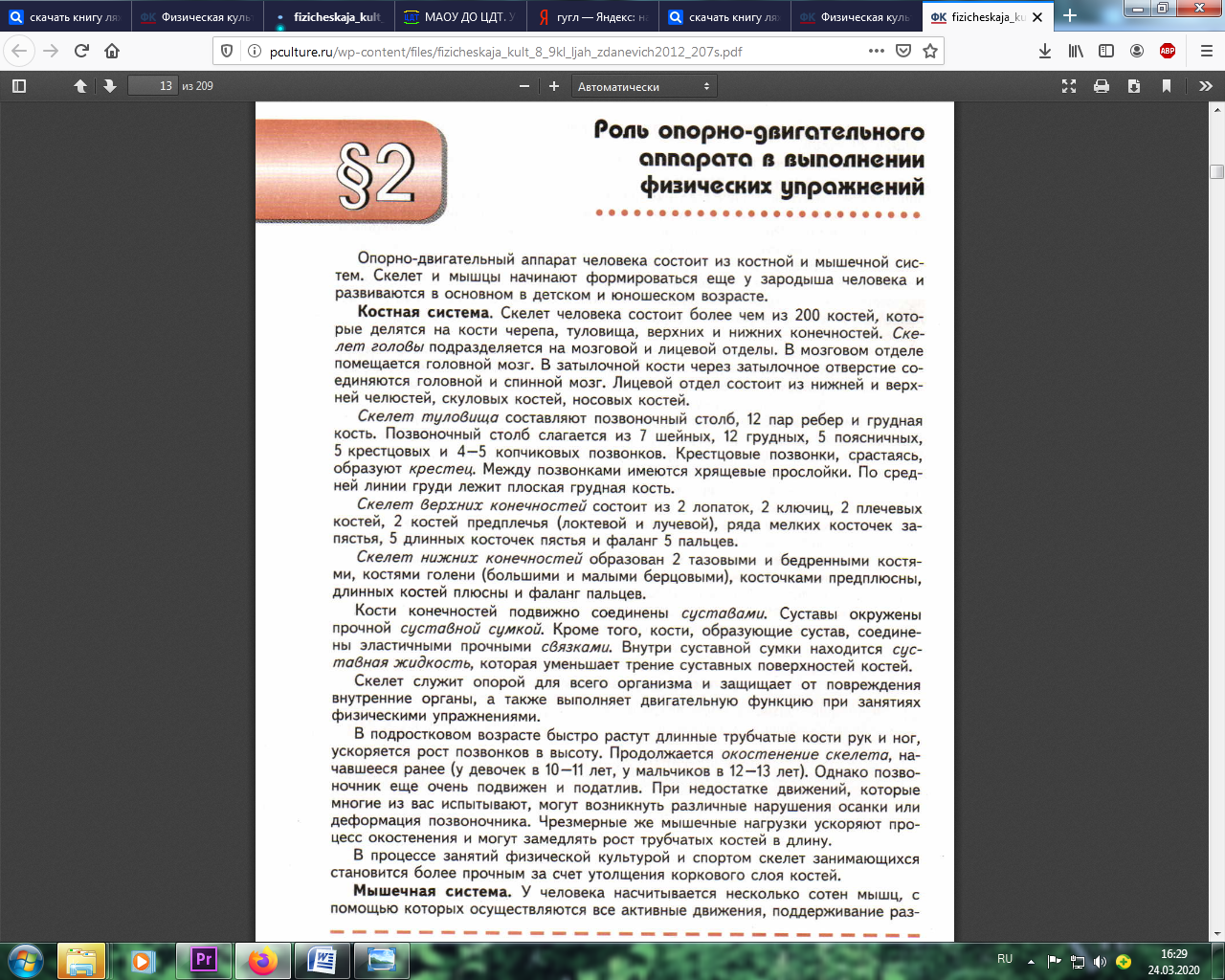 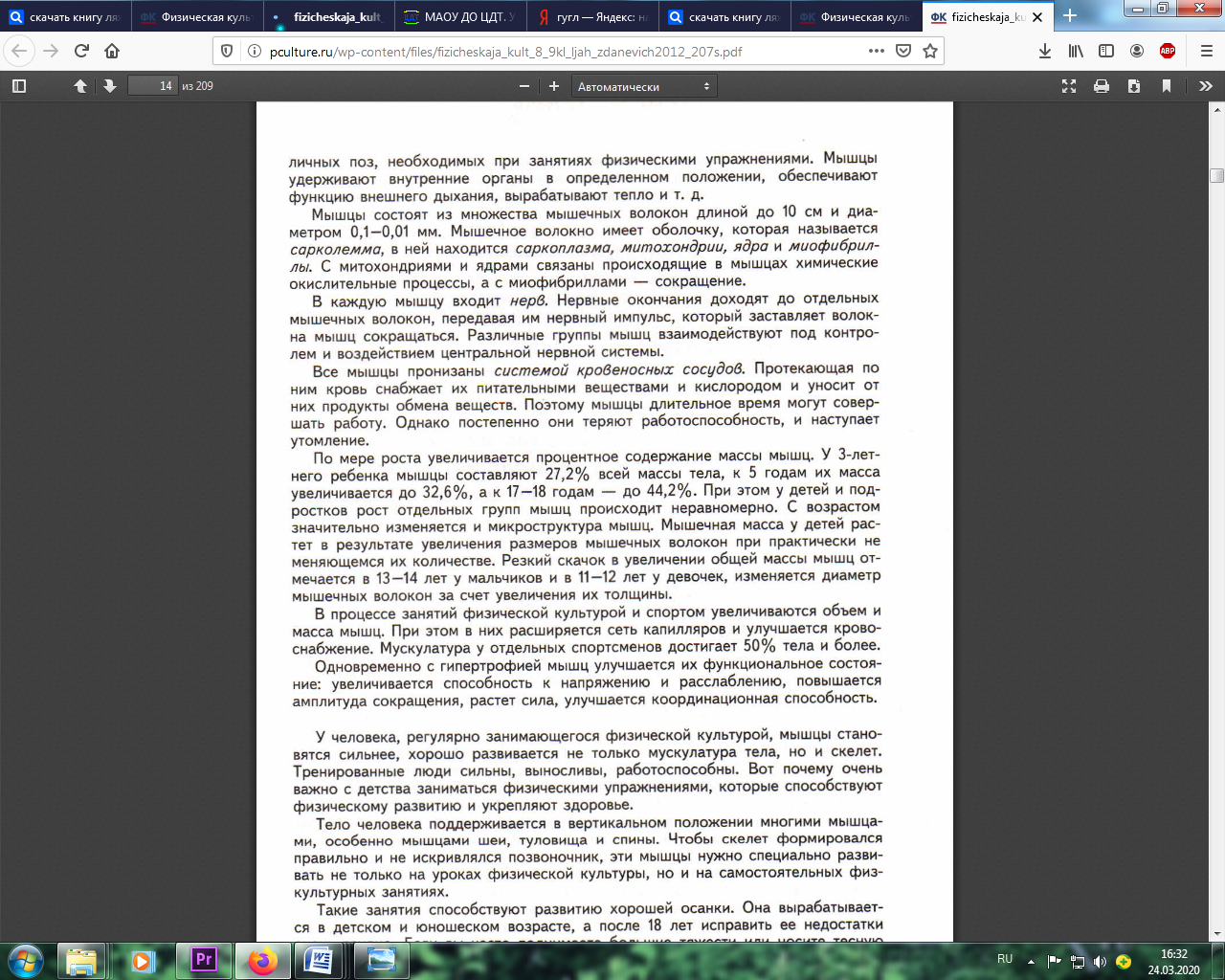 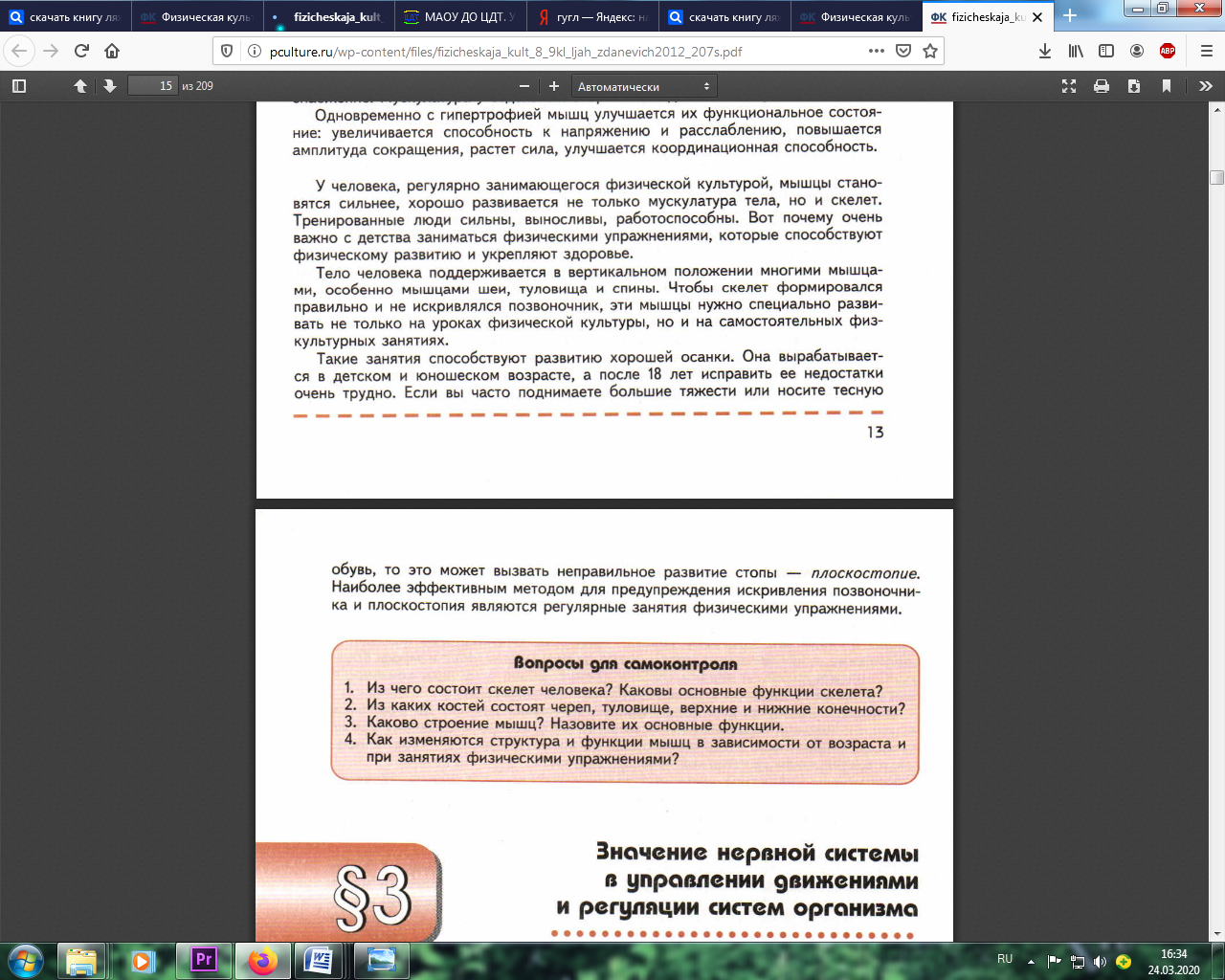 Порядок выполнения: Изучить материал. Составить комплекс из 8 упражнений для суставной разминки.Комплекс составляем в файлеWord, или пишем на формате А4 , фотографируем и отправляем.Выполненное задание отправляйте мне на электронную почту Lesoximik@inbox.ruЖелаю успехов!